          《在线课堂》学习单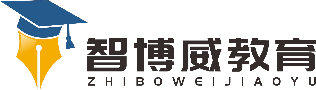 班级：                姓名：                 单元数学：1年级下册第四单元课题8.整十数加一位数及相应减法温故知新1.填一填。（1）36里面有（    ）个十和（    ）个一。（2）5个十和7个一是（    ）。（3）65里由（    ）个十和（    ）个一组成的。（4）2个十和5个一合起来是（    ）。自主攀登2.看图列算式计算。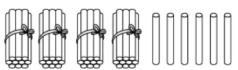 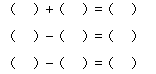 3.怎样计算30+2=（ ）、2+30=（ ）32-2=（ ）、32-30=（ ）探究：（1）计算30+2时，方法一：30是（ ）个十，2是（ ）个一，合起来就是（ ），所以30+2=（ ），方法二：从30开始，再数2个数是32，所以30+2=（ ）。方法三：交换加数位置。因为30+2=（），所以，2+30=（ ）。（2）计算32-2时，方法一：从3个十和2个一中去掉2个一，还剩3个（ ），所以32-2=30；从3个十和2个一中去掉3个十，还剩2个（ ），所以32-30=（ ）。方法二：想加算减法。因为30+2=32，所以32-2=（ ），32-30=（ ）。稳中有升4.解决问题。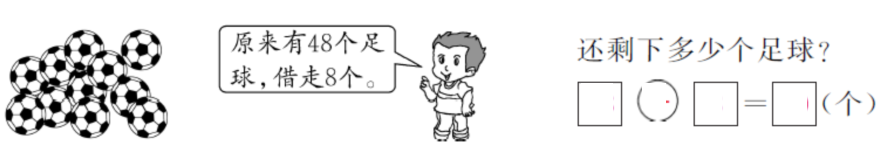 说句心里话